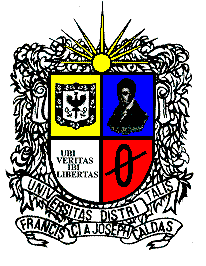 UNIVERSIDAD DISTRITAL FRANCISCO JOSÉ DE CALDASFACULTAD de artes-asabPROYECTO CURRICULAR DE ARTES ESCÉNICASSYLLABUSIDENTIFICACIÓN DEL ESPACIO ACADÉMICOIDENTIFICACIÓN DEL ESPACIO ACADÉMICO    Asignatura     X                                   Cátedra                                Grupo de Trabajo     NOMBRE: Trabajo de grado 1            CÓDIGO: NÚCLEO: Formación Profesional      COMPONENTE: Formación en el campo profesional Nº DE CRÉDITOS: 3                             HTD: 0     HTC:  1    HTA: 8 Nº  DE ESTUDIANTES  Obligatorio Básico   X     Obligatorio  Complementario        Electivo Intrínseco        Electivo Extrínseco    Asignatura     X                                   Cátedra                                Grupo de Trabajo     NOMBRE: Trabajo de grado 1            CÓDIGO: NÚCLEO: Formación Profesional      COMPONENTE: Formación en el campo profesional Nº DE CRÉDITOS: 3                             HTD: 0     HTC:  1    HTA: 8 Nº  DE ESTUDIANTES  Obligatorio Básico   X     Obligatorio  Complementario        Electivo Intrínseco        Electivo ExtrínsecoCATEGORÍAS  METODOLÓGICASCATEGORÍAS  METODOLÓGICAS TEÓRICO                        PRÁCTICO             TEÓRICO-PRÁCTICO XCátedra:           Ensamble:               Entrenamiento:           Magistral:         Prácticas:Proyecto:          Seminario:       Taller:              Tutoría: X              Otra: _____________________                               ¿Cuál?  TEÓRICO                        PRÁCTICO             TEÓRICO-PRÁCTICO XCátedra:           Ensamble:               Entrenamiento:           Magistral:         Prácticas:Proyecto:          Seminario:       Taller:              Tutoría: X              Otra: _____________________                               ¿Cuál? PERFIL DEL DOCENTEPERFIL DEL DOCENTEDocente del proyecto curricular con amplia experiencia profesional, artística y formativa para guiar la realización de un trabajo de grado. Docente del proyecto curricular con amplia experiencia profesional, artística y formativa para guiar la realización de un trabajo de grado.          Nº DE DOCENTES  dependiendo de la cantidad de estudiantes         Nº DE DOCENTES  dependiendo de la cantidad de estudiantesJUSTIFICACIÓN DEL ESPACIO ACADÉMICO JUSTIFICACIÓN DEL ESPACIO ACADÉMICO Este es el momento donde los estudiantes completan el recorrido académico profundizando en el campo profesional. Los estudiantes, después de haber cumplido con el 70% de los créditos, se enfrentan a un trabajo de grado conforme a los protocolos de reglamentación vigente expedida por el Consejo de Proyecto Curricular según la normatividad del acuerdo 038 de 2015:  http://sgral.udistrital.edu.co/xdata/ca/acu_2015-038.pdfEn nuestro Proyecto Curricular, el Trabajo de grado 1 y el Trabajo de grado 2, son requisitos necesarios para que el estudiante pueda optar al título de Maestro en Artes Escéncias según la opción estudiada, conferido por la Universidad Distripor Francisco José de Caldas.Este es el momento donde los estudiantes completan el recorrido académico profundizando en el campo profesional. Los estudiantes, después de haber cumplido con el 70% de los créditos, se enfrentan a un trabajo de grado conforme a los protocolos de reglamentación vigente expedida por el Consejo de Proyecto Curricular según la normatividad del acuerdo 038 de 2015:  http://sgral.udistrital.edu.co/xdata/ca/acu_2015-038.pdfEn nuestro Proyecto Curricular, el Trabajo de grado 1 y el Trabajo de grado 2, son requisitos necesarios para que el estudiante pueda optar al título de Maestro en Artes Escéncias según la opción estudiada, conferido por la Universidad Distripor Francisco José de Caldas.OBJETIVO GENERALOBJETIVO GENERALContribuir en la formación integral del estudiante de pregrado a su preparación para el desempeño profesional, ampliando las posibilidades de investigación, creación, desarrollo tecnológico, innovación y proyección social. Contribuir en la formación integral del estudiante de pregrado a su preparación para el desempeño profesional, ampliando las posibilidades de investigación, creación, desarrollo tecnológico, innovación y proyección social. OBJETIVOS ESPECÍFICOSOBJETIVOS ESPECÍFICOSPosibilitar al estudiante articular los contenidos y herramientas adquiridas a lo largo de la carrera, en torno a procesos de gestión, investigación, creación e interpretación. Cualificar el conocimiento adquirido durante la formación académica relacionando los conceptos de técnica, análisis y estructura en el campo de la creación, investigación o gestión.Analizar y comprender las propuestas técnicas, creativas y metodológicas de la modalidad escogida con el fin de construir desde su saber, los métodos más eficientes para relacionarse con ellas.Comprender los procesos de creación, investigación y gestión como espacios en donde se terminan de afinar los conocimientos para su desarrollo personal y profesional.Asumir un proceso de escritura creativa en el campo de las artes escénicas.Construir los mecanismos de trabajo necesarios para el trabajo escritural.Confrontar los aspectos técnicos adquiridos durante la carrera en la planificación y ejecución de su trabajo de grado.Posibilitar al estudiante articular los contenidos y herramientas adquiridas a lo largo de la carrera, en torno a procesos de gestión, investigación, creación e interpretación. Cualificar el conocimiento adquirido durante la formación académica relacionando los conceptos de técnica, análisis y estructura en el campo de la creación, investigación o gestión.Analizar y comprender las propuestas técnicas, creativas y metodológicas de la modalidad escogida con el fin de construir desde su saber, los métodos más eficientes para relacionarse con ellas.Comprender los procesos de creación, investigación y gestión como espacios en donde se terminan de afinar los conocimientos para su desarrollo personal y profesional.Asumir un proceso de escritura creativa en el campo de las artes escénicas.Construir los mecanismos de trabajo necesarios para el trabajo escritural.Confrontar los aspectos técnicos adquiridos durante la carrera en la planificación y ejecución de su trabajo de grado.COMPETENCIAS, CAPACIDADES Y HABILIDADES DE FORMACIÓN:COMPETENCIAS, CAPACIDADES Y HABILIDADES DE FORMACIÓN:Propone y ejecuta procesos artísticos, investigativos o de gestión en  artes escénicas Planifica y organiza el trabajo con miras a generar un producto en el campo de la investigación, creación, gestión o innovación. Relaciona el conocimiento adquirido durante la formación académica articulando conceptos como: la técnica, el análisis, las metodologías y el discurso que hacen posible un producto en el campo de las artes escénicas en las líneas de la investigación, creación, o gestión.Posee una disposición y una actitud para la creación e investigación que le permite una mirada crítica sobre el material que va generando. Utiliza, transforma e innova los dispositivos en el campo de las artes escénicas.Participa de una manera crítica en la construcción de mecanismos que promueven una mirada más abierta del quehacer teatral. Desarrolla la producción y circulación de pensamiento en torno a la práctica escénica. Genera relaciones humanas, personales, artísticas y laborales que contribuyen a dinamizar el campo artístico de su pertinencia.Asume el proceso de creación escritural como un lugar de investigación propio para generar preguntas que enriquezcan su trabajo individual y grupal.Propone y ejecuta procesos artísticos, investigativos o de gestión en  artes escénicas Planifica y organiza el trabajo con miras a generar un producto en el campo de la investigación, creación, gestión o innovación. Relaciona el conocimiento adquirido durante la formación académica articulando conceptos como: la técnica, el análisis, las metodologías y el discurso que hacen posible un producto en el campo de las artes escénicas en las líneas de la investigación, creación, o gestión.Posee una disposición y una actitud para la creación e investigación que le permite una mirada crítica sobre el material que va generando. Utiliza, transforma e innova los dispositivos en el campo de las artes escénicas.Participa de una manera crítica en la construcción de mecanismos que promueven una mirada más abierta del quehacer teatral. Desarrolla la producción y circulación de pensamiento en torno a la práctica escénica. Genera relaciones humanas, personales, artísticas y laborales que contribuyen a dinamizar el campo artístico de su pertinencia.Asume el proceso de creación escritural como un lugar de investigación propio para generar preguntas que enriquezcan su trabajo individual y grupal.SABERES PREVIOSSABERES PREVIOSHaber aprobado el 70% de los créditos, o más dependiendo de la modalidad de trabajo de grado seleccionada.Conocimiento sobre la estructura dramática, análisis de texto, construcción de atmósferas, circunstancias dadas, construcción de personajes..Condiciones para argumentar y aportar aportar al proceso de creación con  una posición ética, estética y política. Habilidades escriturales y de lectura que le permitan confrontar las diversas opciones de grado. Ver documento rector.Haber aprobado el 70% de los créditos, o más dependiendo de la modalidad de trabajo de grado seleccionada.Conocimiento sobre la estructura dramática, análisis de texto, construcción de atmósferas, circunstancias dadas, construcción de personajes..Condiciones para argumentar y aportar aportar al proceso de creación con  una posición ética, estética y política. Habilidades escriturales y de lectura que le permitan confrontar las diversas opciones de grado. Ver documento rector.CONTENIDOSCONTENIDOSSerán los que cada modalidad especifique y que hagan parte de los protocolos de trabajo de trabajo de grado y los  consignados en el acuerdo 038. En el caso de trabajo de grado 1, los estudiantes deben realizar un trabajo escrito, cuyas características serán reglamentadas por el Consejo de Proyecto Curricular.A solicitud del estudiante, y dependiendo en todo caso de la modalidad elegida, el trabajo de grado 1 y el trabajo de grado 2, podrán inscribirse simultáneamente en el mismo período académico. Será el consejo curricular quien evalúe la solicitud del estudiante a partir de la pertinencia de la propuesta presentada.Investigación: El estudiante deberá hacer un trabajo de investigación poderoso que lo lleve a la realización eficiente de la modalidad de grado por la que haya optado.Gestión: Los estudiantes se verán en la labor de establecer modelos organizacionales y de gestión para llevar a cabo el proyecto que corresponda a la modalidad de grado por la que hayan optado.Serán los que cada modalidad especifique y que hagan parte de los protocolos de trabajo de trabajo de grado y los  consignados en el acuerdo 038. En el caso de trabajo de grado 1, los estudiantes deben realizar un trabajo escrito, cuyas características serán reglamentadas por el Consejo de Proyecto Curricular.A solicitud del estudiante, y dependiendo en todo caso de la modalidad elegida, el trabajo de grado 1 y el trabajo de grado 2, podrán inscribirse simultáneamente en el mismo período académico. Será el consejo curricular quien evalúe la solicitud del estudiante a partir de la pertinencia de la propuesta presentada.Investigación: El estudiante deberá hacer un trabajo de investigación poderoso que lo lleve a la realización eficiente de la modalidad de grado por la que haya optado.Gestión: Los estudiantes se verán en la labor de establecer modelos organizacionales y de gestión para llevar a cabo el proyecto que corresponda a la modalidad de grado por la que hayan optado.METODOLOGÍAMETODOLOGÍALa metodología de este trabajo de grado está sujeta  a las modalidades de grado que los estudiantes elijan y que están consignadas en el acuerdo 038 de julio 28 de 2015 y en los protocolos de reglamentación establecidos por el consejo curricular.La metodología de este trabajo de grado está sujeta  a las modalidades de grado que los estudiantes elijan y que están consignadas en el acuerdo 038 de julio 28 de 2015 y en los protocolos de reglamentación establecidos por el consejo curricular. RECURSOS RECURSOS     Medios y Ayudas: Los que sean pertinentes para el seguimiento del trabajo de grado del estudiante de  acuerdo con la modalidad de grado escogida.     Medios y Ayudas: Los que sean pertinentes para el seguimiento del trabajo de grado del estudiante de  acuerdo con la modalidad de grado escogida.EVALUACIÓNEVALUACIÓNSe hace particular en cada modalidad escogida.  La evaluación es diferente para cada modalidad según se plantea en el acuerdo 038 y en el protocolo de trabajos de grado. Se hace particular en cada modalidad escogida.  La evaluación es diferente para cada modalidad según se plantea en el acuerdo 038 y en el protocolo de trabajos de grado. BIBLIOGRAFÍA Y REFERENCIASBIBLIOGRAFÍA Y REFERENCIASLas dadas por los docentes en cada caso específico.  La bibliografía se plantea según las modalidades y las necesidades de cada una. Se podrá acudir a la bibliografía básica que estudiaron durante su plan de estudios. Las dadas por los docentes en cada caso específico.  La bibliografía se plantea según las modalidades y las necesidades de cada una. Se podrá acudir a la bibliografía básica que estudiaron durante su plan de estudios.              FECHA: Revisado marzo 2018             FECHA: Revisado marzo 2018